ΣΥΛΛΟΓΟΣ ΕΚΠΑΙΔΕΥΤΙΚΩΝ Π. Ε.          ΑΜΑΡΟΥΣΙΟΥ                                                    Μαρούσι 1 – 9 – 2022 Ταχ. Δ/νση: Λ. Κηφισιάς 211                                        Αρ. Πρ. : 198 Τ.Κ.  15124 Μαρούσι Τηλ. & Fax: 210 8020697 Πληροφορίες: Δημ. Πολυχρονιάδης (6945394406)                                                                  Email:syll2grafeio@gmail.com                                       Δικτυακός τόπος: http//: www.syllogosekpaideutikonpeamarousiou.gr                                                                                             Προς: ΥΠΑΙΘ, Δ/νση Π. Ε. Β΄ Αθήνας Κοινοποίηση: Δ. Ο. Ε., Συλλόγους Εκπ/κών Π. Ε. της χώρας,  Τα μέλη του Συλλόγου μας Θέμα: « ΚΑΤΩ ΤΑ ΧΕΡΙΑ ΑΠΟ ΤΑ ΕΡΓΑΣΙΑΚΑ ΔΙΚΑΙΩΜΑΤΑ ΤΩΝ ΑΝΑΠΛΗΡΩΤΩΝ ΕΚΠΑΙΔΕΥΤΙΚΩΝ ΣΥΝΑΔΕΛΦΩΝ ΜΑΣ – Η ανάληψη υπηρεσίας να γίνει την 1η Σεπτεμβρίου ».Υπό την πίεση της εκπαιδευτικής κοινότητας και εξαιτίας των αγώνων μας  πραγματοποιήθηκαν μόνιμοι διορισμοί, που δεν ανταποκρίνονται βέβαια στην κάλυψη όλων των κενών και δυστυχώς όχι σε όλες τις ειδικότητες εκπαιδευτικών. Από την άλλη πλευρά η πολιτική ηγεσία του ΥΠΑΙΘ, με τις πολιτικές της, δεν παύει να υπενθυμίζει στους αναπληρωτές – συναδέλφους μας  ότι τους θεωρεί εκπαιδευτικούς «κατώτερης κατηγορίας».Αυτό επιβεβαιώνεται περίτρανα, διότι η ανάληψη υπηρεσίας θα γίνει στις 5 Σεπτεμβρίου και όχι την 1η Σεπτεμβρίου, όπου ξεκινά το σχολικό έτος και διεξάγονται οι συνεδριάσεις των συλλόγων διδασκόντων για τον προγραμματισμό της εκάστοτε σχολικής μονάδας.Φαίνεται ότι το Υπουργείο Παιδείας προσπαθεί να εξοικονομήσει χρήματα ακόμα κι από τα 4 χαμένα ημερομίσθια των χιλιάδων αναπληρωτών συναδέλφων, που θα υπηρετήσουν στην Πρωτοβάθμια και Δευτεροβάθμια Εκπαίδευση κατά τη φετινή σχολική χρονιά, βγάζοντας από την « μύγα – ξύγκι » σύμφωνα με την λαϊκή έκφραση. Κι αν ξεκινάμε με αυτόν τον τρόπο την καινούργια σχολική χρονιά, πώς θα είναι η συνέχεια άραγε; Απαιτούμε:Η ανάληψη υπηρεσίας των αναπληρωτών εκπαιδευτικών να γίνει την 1η Σεπτεμβρίου. Να ιδρυθούν νέες οργανικές θέσεις σε όλες τις ειδικότητες των εκπαιδευτικών και στα τμήματα ένταξης. Να δεσμευτεί η πολιτική ηγεσία του ΥΠΑΙΘ και η κυβέρνηση για μόνιμους διορισμούς εκπαιδευτικών για την κάλυψη όλων των κενών.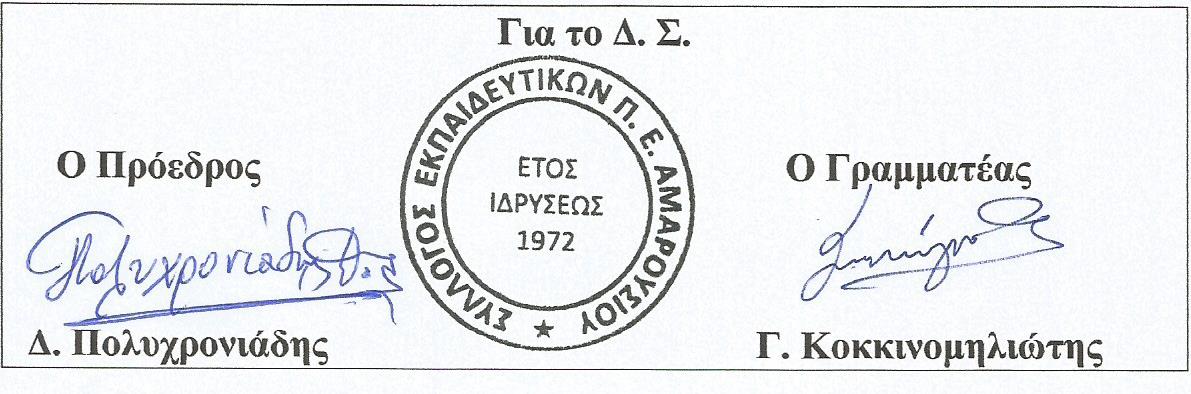 